Genesis 9:18-29“The Problem Did Not Go Away - ”Discussion QuestionsWhat are some foods or drinks that are the most tempting to you?After reading this passage, does your perception of Noah, the righteous man, change? Why or why not?Read Genesis 9:20-29. How did Noah cause Ham to stumble? How did Ham’s sin have repercussions for his descendants?Do choices that you make now affect your children? Your grandchildren? Why or why not?How could Ham have responded to seeing his father’s nakedness in a way that honored God? How did his brothers respond?Read James 4:7. How can you resist temptation?Read Ephesians 5:18. Now read Galatians 5:16-25. What does it mean to be filled with the Holy Spirit? Can we satisfy both our fleshly desires and God?Since God desires us to be holy, what will you do to pursue holiness? How will you help your family pursue holiness?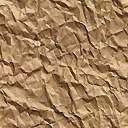 